Pre-K 1 Class Newsletter 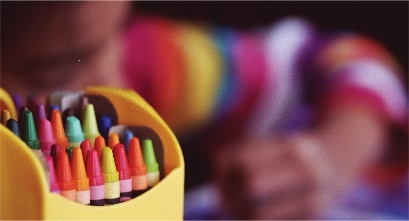 Hi!We will continue our unit on community helpers this week.  Spanish started this week and the kids loved it!I will be sending an assessment data sheet, along with a question sheet for you to fill out and return on Friday, October 16th. It is just for information if you decide to do the optional parent/teacher conferences.  Thank you!Extra clothes might need to be changed out so they are more weather appropriate. If you send warmer extra clothes in the kid’s bags, we will switch them out.  Thank you!I will be posting the Halloween party snack sign up by the end of the week. The party will be on Friday, October 30th at 9:30 a.m. --LauraUpcoming Dates:OctoBer 21st 11:30 a.m. ReleaseOctober 22nd-23rd Closed- Parent/Teacher Conferences 